План-конспектдистанционного занятияпедагога дополнительного образованияПигасовой Ирины ВячеславовныДата проведения:20.12.2022Время проведения: 14.00-15.30, 15.40-17.20Объединение: «Чудесная мастерская»Программа: «Юный дизайнер»Группа № 02-111, № 02-112Тема: «Изготовление изделия в технике «стринг- арт».Цель: - формировать представление о способах плетения;- познакомить учащихся с искусством;- создать условия для формирования навыков выполнения узора в полосе из геометрического орнамента;- развивать мыслительные, творческие способности, мышление, внимание;- Развивать мелкую моторику; творческие способности, изобразительные навыки;Задачи: -изучить особенности техники «стринг- арт, -закрепление и умение пользоваться инструментами при выполнении творческих работ.Материалы: дощечка, гвозди, эскиз, нитки для будущей работы, молоток.Ход занятия:Прежде чем приступить выполнять практическую часть работы, предлагаю вам ознакомиться с новым материалом. Сегодня мы узнаем, о истории орнамента и использование орнаментальных композиций в технике «стринг- арт»Теория: История орнамента.Термин «орнамент» связан со словом «украшение». В зависимости от характера мотивов различают следующие виды орнаментов: геометрический, растительный, зооморфный, антропоморный и комбинированный.Орнамент является важнейшей частью народного и декоративно- прикладного искусства. Он служит для украшения зданий, одежды, предметного быта, оружия, широко применяется в книжной и прикладной графике.Орнамент может быть многоцветным (полихромным) и одноцветным (монохромным), выполнен на поверхности предмета выпукло, рельефно или, наоборот, углублен.Долгие века люди верили в охранную силу орнамента, считали, что он оберегает от бед и приносит счастье, благополучие. Постепенно функция оберега была утрачена, но сохранилось основная задача орнамента- сделать предмет более наглядным и привлекательным, художественно выразительным.Свойства орнамента зависят от назначения формы, структуры и материала той вещи, которую он украшает.Орнамент помогает подчеркнуть пластические и конструктивные особенности предмета, усилить его образное решение, лучше выявить природную красоту материала. Все это возможно при условии гармоничного сочетания орнамента и формы предмета.Основная частьЗадание: 1.Сделать эскиз геометрического орнамента на формате листа А4 черным фломастером или черной гелевой ручкой, для дальнейшей работы в технике "стринг- арт».2.Самоконтроль по выполнению практической части «Разработка геометрического орнамента»: a)Продуманность линий;б) Аккуратность исполнения;в) Ровность линий.Когда у вас появится усталость от работы, предлагаю вам немного отвлечься и выполнить интересную физкультминутку для расслабления глаз.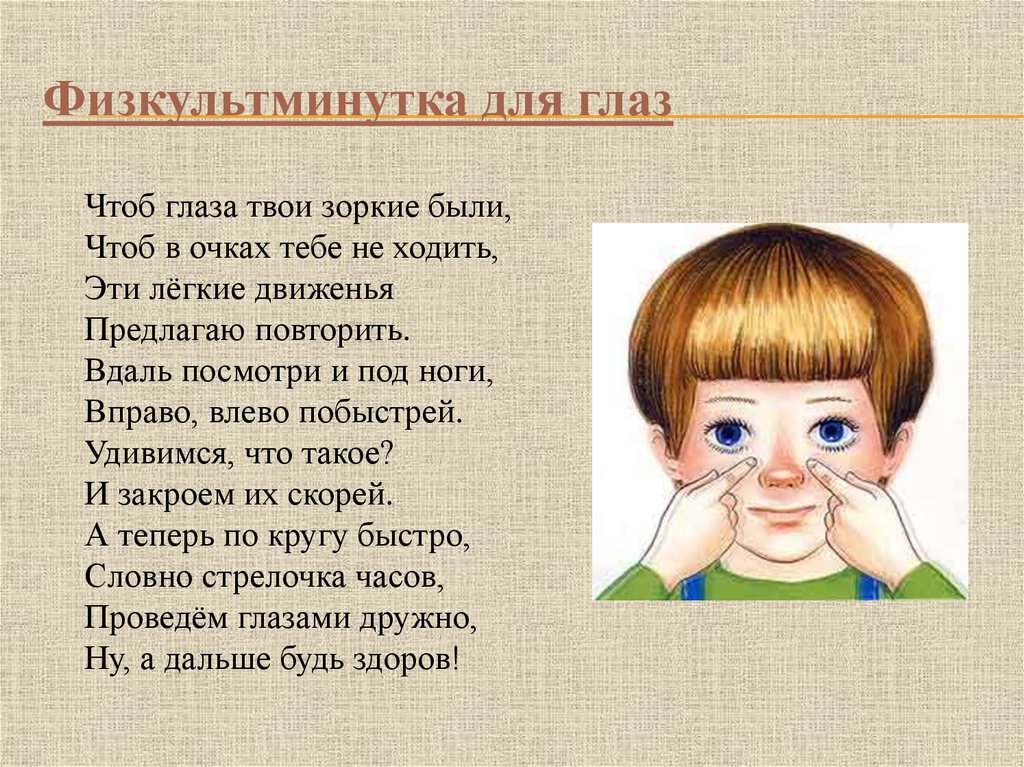  Домашнее задание: выслать фото готового эскизана «WhatsApp» (89202478292) Пигасова Ирина ВячеславовнаТворческих вдохновений Вам и не забудьте по окончании работы навести порядок на своем рабочем месте!